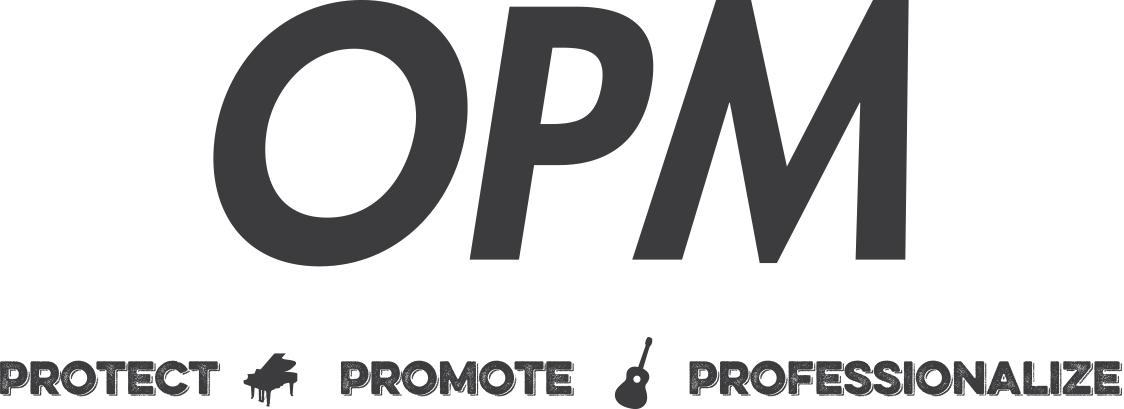 OPM MEMBERSHIP FORMOrganisasyon ng Pilipinong Mang-aawitUNIT 4B LPI Centre Residences 324 Capt. Javier St. Oranbo, Pasig CityTel. Nos. 633 – 0640/ 631- 1022     Email: opm.membership@gmail.comWebsite: http://www.opm.org.phPERSONAL INFORMATIONACTIVE SOCIAL MEDIA ACCOUNTS (Paste link if possible):PROFESSIONAL BACKGROUNDLIST AT LEAST FIVE (5) PAID SINGING PERFORMANCES WITHIN THE PAST THREE (3) YEARS (SPECIFY VENUES):LIST TV APPERANCES, IF ANY, WITHIN THE PAST THREE YEARS (SPECIFY PROGRAMS):LIST RECORDING(S), IF ANY (SPECIFY TITLE AND RECORDING COMPANY, ADD EXTRA SHEET/S IF NECESSARY):VOICE TRAINING, IF ANY:INSTRUMENT(S) YOU PLAY:LIST ACHIEVEMENT AWARD(S) FOR PERFORMANCES, IF ANY (ADD ADDITIONAL SHEETS IF NECESSARY):I HEREBY CERTIFY THAT ALL INFORMATION WRITTEN ABOVE ARE TRUE. I AM AWARE THAT ANY FALSIFIED INFORMATION CAN BE GROUNDS FOR MY EXPULSION FROM THE ORGANIZATION._____________________________	_____________________________	_______________                      Signature				Artist’s Real/ Legal Name		             Date
FOR OFFICIAL USE ONLY:START OF PROBATION:_____________________________APPROVAL FOR REGULAR MEMBERSHIP:	APPROVED BY:				DATE OF APPROVAL	_____________________________		____________________		PRESIDENT		_____________________________		____________________              Please affix ID Photo here		BOARD MEMBER                                                                                                               (Digitally scanned or attached)  ORGANISASYON NG 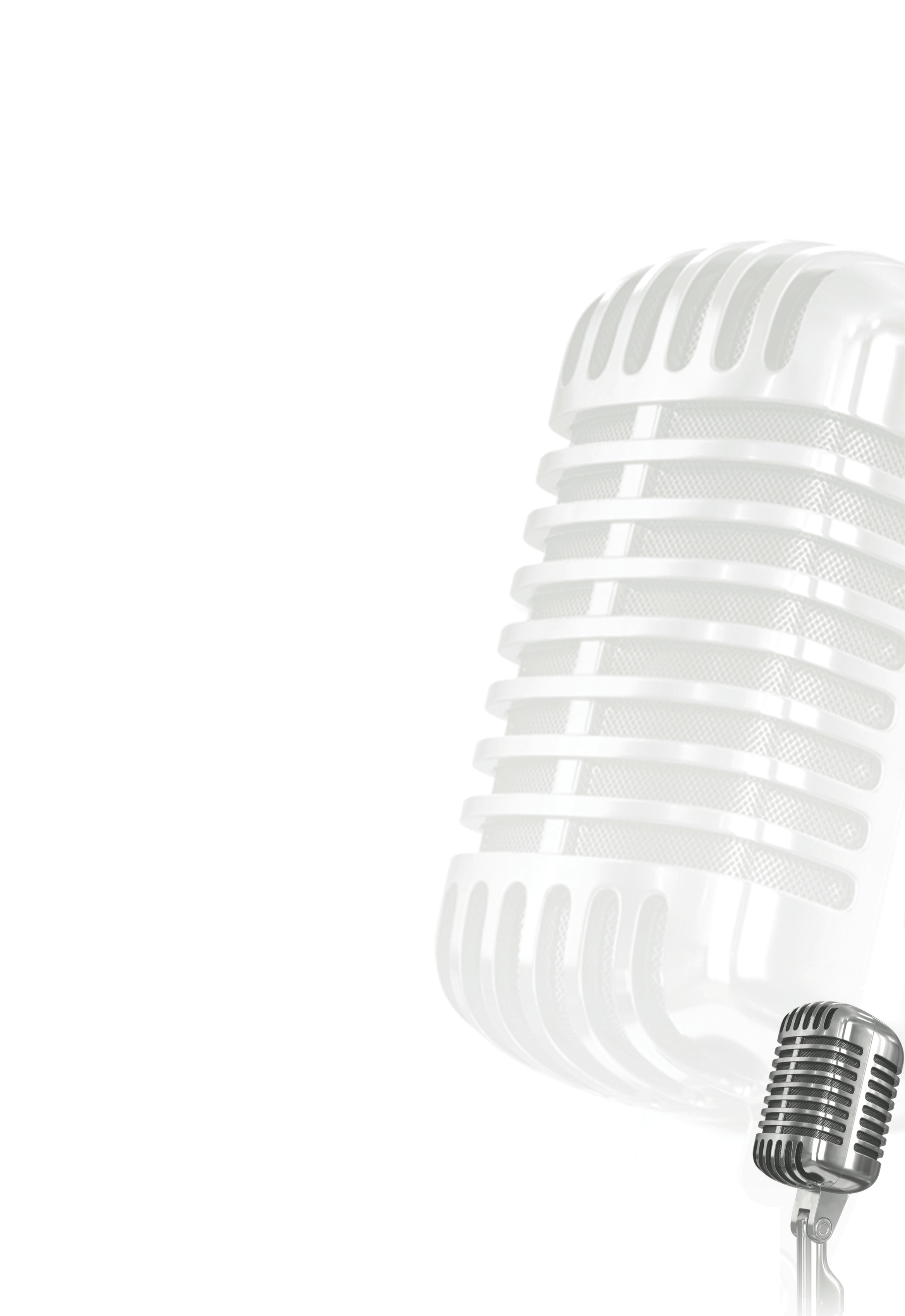 PILIPINONG MANG-AAWITMEMBERSHIP PROCESS 2017FOR INQUIRIES PLEASE CONTACT:MS. LORRAINE NUGUIDMembership & Marketing Specialist(02) 631-1022 / 09152008339 / lorraineacn0411@gmail.com1. Submission of Requirements Completed Membership Application Form Updated Artist Portfolio w/ Photos Latest Recorded Demo Tracks (at least 2) Link to Latest Performance Videos Online (at least 2) 2, Screening and Assessment (c/o OPM) 3. Endorsement to Executive Director 4. Approval of the Board Members 5. Payment of Annual Registration Fee (Submission of Decent Photo for ID)  (Php 1,000) May be paid in cash, personally, in OPM Office or may be deposited to OPM’s BPI account.6. Release of Membership kit and OPM IDRequirement Details:> Fill up Membership Application Form- Take time to fill up completely the Membership Application Form attached to our email. We will be using these information as reference for all our upcoming projects so make sure to provide as much as you can. Put N/A or None for un-applicable items.> Artist Portfolio submission- Together with the completed Membership Application Form, artists are required to submit to OPM an updated Artist Portfolio containing their musical/ singing background, experiences and achievements. Plus, their updated photos for our reference.> Demo tracks and Video Links- Send a copy of at least 2 recorded demo tracks (maybe original or not) thru email, in mp3 format, together with the membership form and artist portfolio. A minimum of 2 video links to the artist's latest videos/ performances is also required to be provided in the email.You can email all requirements to opm.membership@gmail.com using the Subject: MEMBERSHIP REQUIREMENTS – ARTIST’S NAME. You can also submit it personally or send it via snail mail to the OPM Office: Unit 4B LPI Centre Residences 324 Capt. Javier St. Oranbo, Pasig City. Be sure to indicate the same Required Subject on the envelope.Note: After Submission of requirements, OPM will contact you for the result of the screening.Artist’s Name/ Stage NameArtist’s Name/ Stage NameArtist’s Name/ Stage NameReal/ Legal Name (Family name, First name, Middle name)Real/ Legal Name (Family name, First name, Middle name)Real/ Legal Name (Family name, First name, Middle name)Real/ Legal Name (Family name, First name, Middle name)Date of Birth(DA/MO/YR)AgeAgeCivil StatusCivil StatusSexSexPermanent AddressPermanent AddressPermanent AddressTel. No. Tel. No. Tel. No. Tel. No. Permanent AddressPermanent AddressPermanent AddressMobile Phone No. Mobile Phone No. Mobile Phone No. Mobile Phone No. Permanent AddressPermanent AddressPermanent AddressFax No. Fax No. Fax No. Fax No. Permanent AddressPermanent AddressPermanent AddressE-mail AddressE-mail AddressE-mail AddressE-mail AddressName of SpouseName of SpouseName of SpouseNo. of childrenNo. of childrenNo. of childrenNo. of childrenHighest Education Attainment: (Specify School, Year and Course if any)Highest Education Attainment: (Specify School, Year and Course if any)Highest Education Attainment: (Specify School, Year and Course if any)Highest Education Attainment: (Specify School, Year and Course if any)Highest Education Attainment: (Specify School, Year and Course if any)Highest Education Attainment: (Specify School, Year and Course if any)Highest Education Attainment: (Specify School, Year and Course if any)Other occupation aside from singing: (Specify company ,if any)Name of Company			                        Position		                   Address and Telephone No.Other occupation aside from singing: (Specify company ,if any)Name of Company			                        Position		                   Address and Telephone No.Other occupation aside from singing: (Specify company ,if any)Name of Company			                        Position		                   Address and Telephone No.Other occupation aside from singing: (Specify company ,if any)Name of Company			                        Position		                   Address and Telephone No.Other occupation aside from singing: (Specify company ,if any)Name of Company			                        Position		                   Address and Telephone No.Other occupation aside from singing: (Specify company ,if any)Name of Company			                        Position		                   Address and Telephone No.Other occupation aside from singing: (Specify company ,if any)Name of Company			                        Position		                   Address and Telephone No.Manager’s Name (If any)Manager’s Name (If any)AddressAddressContact No.Contact No.Fax No.Talent Agency (If any)Talent Agency (If any)AddressAddressContact No.Contact No.Fax No.Contact PersonContact PersonAddressAddressContact No.Contact No.Fax No.Facebook:Twitter:Instagram:Other Artist’s Name(s) Previously Used:NO. OF YEARS IN SINGING PROFESSION:TYPE OF REPERTOIRE (Check as many as appropriate):(   ) POP   		(   ) FOLK   			(   ) ROCK		(   ) JAZZ		 (   ) RAP(   ) RHYTHM & BLUES   	(   )  MIDDLE OF THE ROAD		(   ) NOVELTY		(   ) CLASSICAL       (   ) HIPHOPTYPE OF REPERTOIRE (Check as many as appropriate):(   ) POP   		(   ) FOLK   			(   ) ROCK		(   ) JAZZ		 (   ) RAP(   ) RHYTHM & BLUES   	(   )  MIDDLE OF THE ROAD		(   ) NOVELTY		(   ) CLASSICAL       (   ) HIPHOPPERFORMANCE SET-UP (Check all that applies):(   ) WITH LIVE BAND          (   ) SOLO ACOUSTIC          (   ) WITH GUITARIST          (   ) WITH PIANIST          (   ) MINUS ONE(   ) OTHERS (Please specify) _____________________PERFORMANCE SET-UP (Check all that applies):(   ) WITH LIVE BAND          (   ) SOLO ACOUSTIC          (   ) WITH GUITARIST          (   ) WITH PIANIST          (   ) MINUS ONE(   ) OTHERS (Please specify) _____________________ LIST AT LIST FIVE (5) COVER SONGS IN YOUR REPERTOIRE (Specify Title and Singer):_______________________________________________________________________________________________________________________________________________________________________________________________________________________________________________________________________________________________________________________________________________________________________________________TitleVenueDateTitle of ProgramDateTitleTitleRecording CompanyDate of ReleaseDO YOU WRITE SONGS?     (    ) YES     (    ) NOIF YES, PLEASE STATE AT LEAST THREE (3) AND ATTACH COPY OF LYRICS ON THIS FORM UPON SUBMISSION (Printed or soft copy):_____________________________________________________________________________________________________________________________________________________________________ DO YOU WRITE SONGS?     (    ) YES     (    ) NOIF YES, PLEASE STATE AT LEAST THREE (3) AND ATTACH COPY OF LYRICS ON THIS FORM UPON SUBMISSION (Printed or soft copy):_____________________________________________________________________________________________________________________________________________________________________ DO YOU WRITE SONGS?     (    ) YES     (    ) NOIF YES, PLEASE STATE AT LEAST THREE (3) AND ATTACH COPY OF LYRICS ON THIS FORM UPON SUBMISSION (Printed or soft copy):_____________________________________________________________________________________________________________________________________________________________________ DO YOU WRITE SONGS?     (    ) YES     (    ) NOIF YES, PLEASE STATE AT LEAST THREE (3) AND ATTACH COPY OF LYRICS ON THIS FORM UPON SUBMISSION (Printed or soft copy):_____________________________________________________________________________________________________________________________________________________________________ OPM AND OTHER WORKSHOPS ATTENDED:OPM AND OTHER WORKSHOPS ATTENDED:OPM AND OTHER WORKSHOPS ATTENDED:OPM AND OTHER WORKSHOPS ATTENDED:Name of TeacherDate of TrainingInstrumentLevel of Expertise (Beginner/ Intermediate/ Advanced)Name/Title of Award           Conferred/Given by   Date/Year                Title of Work Awarded